السيرة الذاتية والعلميةالاسم الثلاثي واللقب : د. محمود زكي سليمان الحسو                                                                                           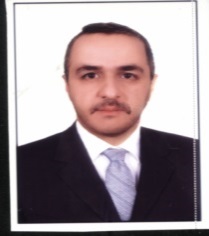 محل وتاريخ الميلاد: الموصل 16/1/1974                                                                                           البريد الالكتروني :   mahmoodalhasso@gmail.com     ،     mahmoodalhasso@uomosul.edu.iqالحالة الاجتماعية : متزوج اللقب العلمي : أستاذ مساعد    الاختصاص العام : علوم حياة / أحياء مجهرية  الاختصاص الدقيق : أحياء مجهرية / مضادات مايكروبية  اللغات التي يجيدها : العربية والانكليزية تاريخ التعيين في الجامعة : تشرين اول 2000الشهادات الحاصل عليها :الأولية: بكالوريوس علوم حياة/أحياء مجهرية ، كلية العلوم ، جامعة الموصل ،العراق ، 1997العليا : ماجستير علوم  حياة/أحياء مجهرية ، كلية العلوم ، جامعة الموصل ،العراق ،  2000       دكتوراه علوم حياة/أحياء مجهرية ، كلية العلوم ، جامعة الموصل ، العراق ،  2006 عنوان رسالة الماجستير:عزل وتشخيص جرثومة Klebsiella pneumoniae ودراسة بعض خصائصها الامراضية والزرعية. عنوان أطروحة الدكتوراه:استخلاص وتنقية أنزيمات البيتا-لاكتاميز من بعض العصيات السالبة لصبغة كرام المعزولة من إصابات الجهاز التنفسي السفلي ودراسة بعض خصائصها .المؤتمرات العلمية : مؤتمر كلية التمريض السادس / جامعة الموصل ، 2009                    مؤتمر كلية التربية الثاني / سامراء / صلاح الدين ، 2011                    مؤتمر علوم الحياة الثاني / كلية العلوم / الموصل  ، 2011عدد طلبة الدراسات العليا المشرف عليهم : 3 الخبرات العلمية والحقلية :عزل وتشخيص الأنواع البكتيرية المرضية وغير المرضية ودراستها ، دراسة مقاومة البكتريا للمضادات الحيوية وانزيمات البيتا-لاكتاميز والتحري عن مضادات مايكروبية جديدة كالجسيمات النانوية Nanoparticles  والمركبات الكيميائية المصنعة والأعشاب وغيرها. المهام الوظيفية :تدريس المواد النظرية والعملية في اختصاصات الأحياء المجهرية والمضادات المايكروبية والاحياء المجهرية للمياه والتربة والوراثة الجزيئية والأغشية الحيوية والتواصل الخلوي بقسميّ علوم الحياة والفيزياء الحياتية / كلية العلوم / جامعة الموصل . عضو مجلس قسم واللجنة الامتحانية في قسم الفيزياء الحياتية /كلية العلوم/جامعة الموصل ، بالإضافة للجان أخرى . الكتب المؤلفة : "الادوية المضادة للمايكروبات ... الأهمية والتحديات"  (2021) ، المركز الاكاديمي للنشر(مصر) ومكتبة الدراسات العربية (سلطنة عمان).  البحوث المنشورة:1. الحسو، محمود زكي وخلف، صبحي حسين (2002) . دراسة حساسية بعض أنواع السالمونيلا لمختلف المضادات الحيوية .  مجلة علوم الرافدين ، المجلد (13)،العدد (1) ،ص:58-68 2. الحسو ، محمود زكي (2002) . دراسة حساسية جرثومةaeruginosa Pseudomonas  لمطهريّ الايثانول والسبتول . مجلة علوم الرافدين ، المجلد (13)،العدد (1) ،ص: 169-1753. الحسو، محمود زكي وخلف، صبحي حسين (2003) . دراسة الجرعة القاتلة للفئران المختبرية والحساسية تجاه المصل البشري لجرثومة Klebsiella pneumoniae المعزولة من حالات مرضية مختلفة . مجلة علوم الرافدين ، المجلد (14)،العدد (2) ،ص:14-234. الحسو، محمود زكي وخلف، صبحي حسين (2005) . دراسة انتخابية صبغة الاكرفلافين المضافة الى بعض الاوساط الزرعية لتنمية جرثومة Klebsiella  pneumoniae المعزولة من مصادر مختلفة .  مجلة علوم الرافدين ، المجلد (16)،العدد (8) ،ص :251-2575. الحسو، محمود زكي وخلف، صبحي حسين (2005) . مقاومة جرثومة  Klebsiella pneumoniae    المعزولة من حالات مرضية مختلفة للمضادات الحيوية . مجلة علوم الرافدين،المجلد (16)،العدد (8) ، ص : 265-278 6. الحسو، محمود زكي وخلف ، صبحي حسين (2005) . دراسة مقاومة جرثومة Pseudomonas aeruginosa  لمطهريّ الهبتين والفورمالين . مجلة علوم الرافدين،المجلد (19) ، العدد (2) ، ص:135-142 7. الحسو، محمود زكي و النعيمي ،أنفال عبد السلام.(2007) . دراسة حساسية جرثومة Staphylococcus aureus  للمضادات الحيوية . مجلة التربية والعلم ، المجلد (19) ، العدد(1) ، ص:144-154 8. الحسو، محمود زكي والطائي ، محمد ابراهيم (2008). تقدير حساسية بكتريا  Rhizobium leguminosarum bv.viciae  لمجموعة مضادات البيتا لاكتام . مجلة التربية والعلم ، المجلد (21) ، العدد(3) ، ص : 66-759. الحسو، محمود زكي وجرجيس ، شاكر غازي (2008) . التحري عن أنزيمات البيتا-لاكتاميز في العصيات     السالبة لصبغة كرام المعزولة من حالات الإسهال لدى الأطفال . مجلة التربية والعلم ، المجلد (21) ، العدد(4) ،     ص : 45-54 10. الحسو ، محمود زكي (2008) . التحري عن أنزيمات البيتا-لاكتاميز المستحثة من نوع AmpC في بعض أنواع العصيات السالبة لصبغة كرام . مجلة التربية والعلم ، المجلد (21) ، العدد(4) ، ص : 55-61 11. الحسو، محمود زكي والطائي ، محمد ابراهيم (2009). التحري عن بعض أنواع أنزيمات البيتا– لاكتاميز في بكتريا  viciae  Rhizobium leguminosarum biovar . مجلة التربية والعلم ، المجلد (22) ، العدد(2) ، ص : 149-158 12. الحسو ، محمود زكي (2009) . التأثير المظهري لمضاد Ceftriaxone  على جرثومتيّ     Pseudomonas aeruginosa  و  Proteus mirabilis . مجلة التربية والعلم ، المجلد (22) ، العدد(2) ، ص : 187-194 13. خلف ، صبحي حسين ؛ الحسو، محمود زكي و جرجيس ، شاكر غازي (2009). مقاومة بعض الجراثيم المعزولة من اصابات الجهاز البولي لدى المسنين للمضادات الحيوية والتحري عن أنزيمات البيتا-لاكتاميز فيها. المؤتمر العلمي السادس / كلية التمريض / جامعة الموصل .14. Zeki,N.M.; Mohi-Aldeen, Z.K.; Al-Iraqi,M.A.; Al-Hasso,M.Z.; Shareef,A.Y. and         Abachi,F.T. (2011).  Synthesis of new of β-chloroethyl benzoates and nitroxy alcohols as β-lactamase inhibitors. The 4th   Scientific Conference/Education  College/ Samarra / Saladin , Iraq.15. محي الدين ، زهراء خير الدين ؛ شريف ، اديبة يونس والحسو ، محمود زكي  (2011).  قدرة الجراثيم المعزولة من الالتهابات حول المسامير المستخدمة في تثبيت كسور العظام لإنتاج أنزيمات البيتا-لاكتاميز. المؤتمر العلمي الثاني لعلوم الحياة/كلية العلوم/جامعة الموصل .16. الحسو، محمود زكي وخلف ، صبحي حسين (2013) . مقاومة بعض العصيات المعوية السالبة لصبغة كرام المعزولة من اصابات الجهاز التنفسي السفلي لمضادات البيتا-لاكتام . مجلة علوم الرافدين، المجلد (24 ) ،   العدد (6 ) ، ص: 66 – 7917. Al-Hasso, M.Z. and Al-Sharifi , N.A. (2017). Antimicrobials sensitivity of Gram positive and Gram negative bacteria isolated from Urinary tract infections in Mosul city. Kirkuk University Journal Scientific Studies (KUJSS). 12(3B)  18. Essa, M.A. ; Mohi-Aldeen,Z.K. and AL-Hasso, M.Z. (2017). Detection of efflux pumps genes in Pseudomonas aeruginosa isolates isolated from open fracture infections. Kirkuk University Journal Scientific Studies (KUJSS). 13(4): 155-16919. Essa, M.A. ; Al-Hasso, M.Z. and Mohi-Aldeen, Z.K. (2018).  Isolation and Diagnosis of  Bacterial Isolates from Open Fracture Wounds in the City of Mosul and Investigating Their Sensitivity to Antibiotics. Education College Journal, Wasit University, Publication Acceptance.20. Jerjees, S.G. ; Al-Hasso, M.Z. ; Al-Badrani,A.Y. and Ibrahim, Q.Y. (2019). Resistance of Staphylococcus aureus isolated from nasal of hospital staff and patients against antibiotics. Journal of Basic Education College . 15(2) : 1595-1612  21. Al-Hasso, M.Z. and Khalaf, S.H. (2020). Comparison of Five Methods for Detection of Extended Spectrum β-lactamases in Gram Negative Enteric Bacteria. Karbala International Journal of Modern Science KIJMS,  6(1): 62-68CURRICULUM VITAEFull Name :  Dr. Mahmood Zeki Sulaiman Al-Hasso                                               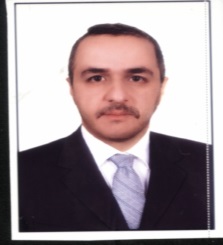 Date of birth :  16/1/1974Place of birth : Mosul - IraqE-mail : mahmoodalhasso@uomosul.edu.iq               mahmoodalhasso@gmail.com   Marital Status: MarriedScientific Title : Assistant professor General specialty: Biology / Microbiology Specific specialty: Microbiology / Antimicrobials Knowledge  of language : Arabic  and EnglishEmployment at the University:  October 2000  Qualifications :B.Sc. in Biology, Microbiology, College of Science, Mosul University, Iraq, 1997M.Sc. in Biology, Microbiology, College of Science, Mosul University, Iraq, 2000M.Sc. Thesis Title: "Isolation and Identification of Klebsiella pneumoniae and study of some of its pathogenic &cultural characteristics"Ph.D. in Biology, Microbiology, College of Science, Mosul University, Iraq, 2006Ph.D. Dissertation Title:"Extraction and Purification of β-lactamases from some Gram negative bacilli isolated from lower respiratory tract infections and study of some of their characteristics"Academic and Teaching Experiences : Teaching practical and theoretical subjects in general microbiology, drugs and      antimicrobials, water and soil microbiology, molecular genetics,  biomembrane and cell communication at biology Dept. and Biophysics Dept. /College of Scoence. Member of Dept. council and examination committee and other committees of Biophysics Dept.   Skills and Research Experience: Isolation and identification of pathogenic and non pathogenic bacteria, studying bacterial resistance to antimicrobials (antibiotics...etc.), bacterial beta-lactamases , researching new compounds with inhibiting activities against resisting bacteria (new antimicrobials like nanoparticles, synthetic chemicals, natural herbs and others).Scientific Conferences attended :The sixth Scientific Conference/Nursing College/Mosul University/2009 .The second Scientific Conference / Education College/Samarra/Tikret University/2011The second Scientific Conference of Biology/Science College/Mosul University/2011Supervision of theses and dissertations : 3Authored Books:" Antimicrobial Drugs… Importance and Challenges". ( 2021), Academic publishing center (Egypt) and Library of Arabic studies (Sultanate of Oman), in Arabic. Publications :Al-Hasso,M.Z. and Khalaf, S.H. (2002). Study on sensitivity of some Salmonella species to different antibiotics . Raf.Sci.J., 13(1): 58-68Al-Hasso,M.Z. (2002). Study on sensitivity of Psudomonas aeruginisa to ethanol and septol . Raf.Sci.J., 13(1): 169-175Al-Hasso,M.Z. and Khalaf, S.H. (2003). Study of LD50 and human serum sensitivity of Klebsiella pneumoniae isolated from different infections . Raf.Sci.J.,14(2):14-23 Al-Hasso,M.Z. and Khalaf, S.H. (2005). Study on selectivity of acriflavine dye added on some culture media for cultivation of Klebsiella pneumoniae isolated from different sources . Raf.Sci.J., 16(8):251-257Al-Hasso,M.Z. and Khalaf, S.H. (2005). Resistance of Klebsiella pneumoniae   isolated from different infections to antibiotics . Raf.Sci.J., 16(8):265-278 Al-Hasso,M.Z. and Khalaf, S.H. (2008). Study of Psudomonas aeruginosa  resistance to hibitane and formalin . Raf.Sci.J., 19(2): 135-142Al-Hasso,M.Z. and Al-N’aime,A.A. (2007). Study on sensitivity of Staphylococcus aureus to antibiotics . J.Edu.Sci., 19(1): 144-154Al-Hasso,M.Z. and Al-Taee,M.I. (2008). Determination of Rhizobium leguminosarum bv. Viciae to beta-lactam antibiotics. J.Edu.Sci.,21(3):66-75Al-Hasso,M.Z. and Jarjes,S.G. (2008). Detection of beta-lactamases in Gram negative bacilli isolated from diarrhea in children. J.Edu.Sci.,21(4): 45-54 Al-Hasso,M.Z. (2008). Detection of inducible AmpC beta-lactamases in some Gram negative species. J.Edu.Sci.,21(4): 55-61 Al-Hasso,M.Z. and Al-Taee,M.I. (2009). Detection of beta-lactamases in  Rhizobium leguminosarum bv. Viciae. J.Edu.Sci.,22(2): 149-158 Al-Hasso,M.Z. (2009). Morphological effect of ceftriaxone on Psudomonas aeruginosa  and Proteus mirabilis . J.Edu.Sci.,22(2): 187-194 Khalaf, S.H.,Al-Hasso,M.Z. and Jarjes,S.G. (2009). Resistance of some bacteria isolated from urinary tract infections in elderly patients to antibiotics and detection of β-lactamases in them. The 6th Scientific Conference/Nursing College/Mosul University, pp.1-14 Zeki,N.M.; Mohi-Aldeen, Z.K.; Al-Iraqi,M.A.; Al-Hasso,M.Z.; Shareef,A.Y. and Abachi,F.T. (2011).  Synthesis of new of β-chloroethyl benzoates and nitroxy alcohols as β-lactamase inhibitors. The 4th   Scientific Conference/Education  College/ Samarra / Saladin , Iraq.15. Mohi-Aldeen, Z.K.; Shareef,A.Y. and Al-Hasso, M.Z. (2011). The ability of bacteria isolated  from Pin-tract infections to produce  β- lactamase enzymes. The 2nd  Scientific Conference of Biology/Science  College/ Mosul University , Iraq.        16. Al-Hasso, M.Z. and Khalaf, S.H. (2013). Resistance of some Gram negative enteric bacilli isolated from lower respiratory tract infections to β-lactam antibiotics. Raf.Sci.J., 24(6):66-79 17. Al-Hasso, M.Z. and Al-Sharifi , N.A. (2017). Antimicrobials sensitivity of Gram       positive and  Gram negative bacteria isolated from yrinary tract infections in Mosul city. Kirkuk University Journal Scientific Studies (KUJSS). 12(3B).18. Essa, M.A. ; Mohi-Aldeen,Z.K. and Al-Hasso, M.Z. (2018). Detection of efflux pumps genes  in Pseudomonas aeruginosa isolates isolated from open fracture infections. Kirkuk University Journal Scientific Studies (KUJSS).13(4): 155-169 19. Essa, M.A. ; Al-Hasso, M.Z. and Mohi-Aldeen, Z.K. (2018).  Isolation and Diagnosis of Bacterial Isolates from Open Fracture Wounds in the City of Mosul and Investigating Their Sensitivity to Antibiotics. Education College Journal, Wasit University, Publication Acceptance.     20.  Jerjees, S.G. ; Al-Hasso, M.Z. ; Al-Badrani,A.Y. and Ibrahim, Q.Y. (2019). Resistance of Staphylococcus aureus isolated from nasal of hospital staff and patients against antibiotics. Journal of Basic Education College . 15(2) : 1595-1612  21. Al-Hasso, M.Z. and Khalaf, S.H. (2020). Comparison of Five Methods for Detection of Extended Spectrum β-lactamases in Gram Negative Enteric Bacteria. Karbala International  Journal of Modern Science. KIJMS,  6(1): 62-68